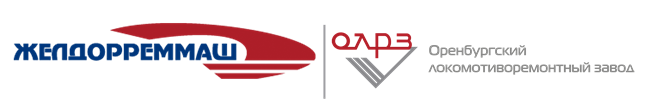 Пресс-релиз6 октября 2023 годаНа ОЛРЗ отчитались об итогах исполнения социальных обязательствНа Оренбургском локомотиворемонтном заводе (ОЛРЗ, входит в АО «Желдорреммаш») прошла конференция трудового коллектива по подведению итогов  выполнения положений Коллективного договора за первое полугодие 2023 года. В качестве гостя мероприятие посетил руководитель оренбургского филиала Дорпрофжела ЮУЖД  Анатолий Синенко. Акт об исполнении обязательств подписали директор Оренбургского локомотиворемонтного завода Валерий Сидоркин и  председатель первичной профсоюзной организации  Оксана Гупалова. Списочная численность работников ОЛРЗ на конец июня текущего года составила 1 107 человек. Основная численность завода приходится на промышленно-производственный персонал (основные и вспомогательные рабочие) в количестве – 854 человека.За прошедший год средняя заработная плата по предприятию выросла на 16%, составив денежную сумму в размере почти 60 тысяч рублей. Увеличению, в том числе, способствовала индексация, проведенная в апреле 2022 года. Директор Оренбургского ЛРЗ отметил: « Стабильное выполнение программы и достойная зарплата в настоящем позволяют выйти на новый уровень подбора персонала – от количества мы плавно переходим к качеству». На Оренбургском локомотиворемонтном заводе растет доля работников с высшим профессиональным образованием, появляется больше молодых кадров. На сегодня общее число специалистов в возрасте  до 35 лет составляет 340 человек, средний возраст работников в целом по заводу составляет 40 лет (в 2022 году – 41 год). Стабильная занятость, возможность карьерного роста, социальный пакет и иные предоставляемые заводом гарантии привлекают и удерживают молодых специалистов на производстве. На заводе с 1 января 2022 года стартовал проект «Наставничество», позволяющий успешно адаптироваться персоналу на заводе. Постоянно проводится обучение по повышению квалификации, а также смежной профессии: в 1 полугодии 2023 года было обучено 163 работника, среди них представителей рабочих профессий – 123 человека.Большое внимание на заводе уделяется оздоровлению персонала. В рамках выполнения Коллективного договора сотрудникам  компенсируются расходы на приобретение  путевок в санатории и детские лагеря, в том числе для членов семьи, детей. Благодаря такой компенсации во время летней оздоровительной кампании отдохнуло 105 отпрысков заводчан. Кроме того, компенсируются расходы на добровольное медицинское страхование (ДМС). В целом за первое полугодие текущего года, в рамках исполнения обязательств по Коллективному  договору  АО  «Желдорреммаш»,  Работодателем было   израсходовано более 5 миллионов  рублей. Размер выплат социального характера на одного работника за 1 полугодие . составил свыше 4 тысяч руб., на  одного  неработающего  пенсионера –  почти 2 тысячи руб.СправкаОренбургский локомотиворемонтный завод входит в АО «Желдорреммаш» и является одной из основных площадок по ремонту тяговых и дизельных двигателей для железнодорожного транспорта. Предприятие специализируется на ремонте магистральных тепловозов 2ТЭ116 и 2ТЭ116У в объеме капитального и среднего ремонта, производстве запасных частей: поршневых колец, зубчатых колес, венцов, деталей для тепловозов 2ТЭ10, ЧМЭ3, 2ТЭ116. Основан в 1905 году.Регионы обслуживания –  Приволжская, Южно-Уральская, Свердловская, Юго-Восточная, Западно-Сибирская железные дороги.АО «Желдорреммаш»  — российская компания, занимающаяся ремонтом тягового подвижного состава. Представляет собой сеть локомотиворемонтных заводов, на базе которых осуществляются все виды средних и тяжелых ремонтов локомотивов, производство комплектующих, выпуск новых тепловозов.        Основным заказчиком выступает ОАО «РЖД».  АО «Желдорреммаш» ежегодно производит ремонт более 2,5 тысяч секций локомотивов. Осуществляя качественное обслуживание тягового подвижного состава на протяжении всего жизненного цикла, компания гарантирует безопасность пассажиров, сохранность грузов и бесперебойность железнодорожного сообщения. Имеет 9 производственных площадок по всей территории страны.